St Barbara’s Primary School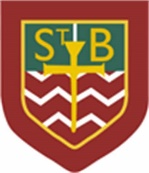 Literacy Starter TaskLet’s get our brains engaged this morning by completing the following activities: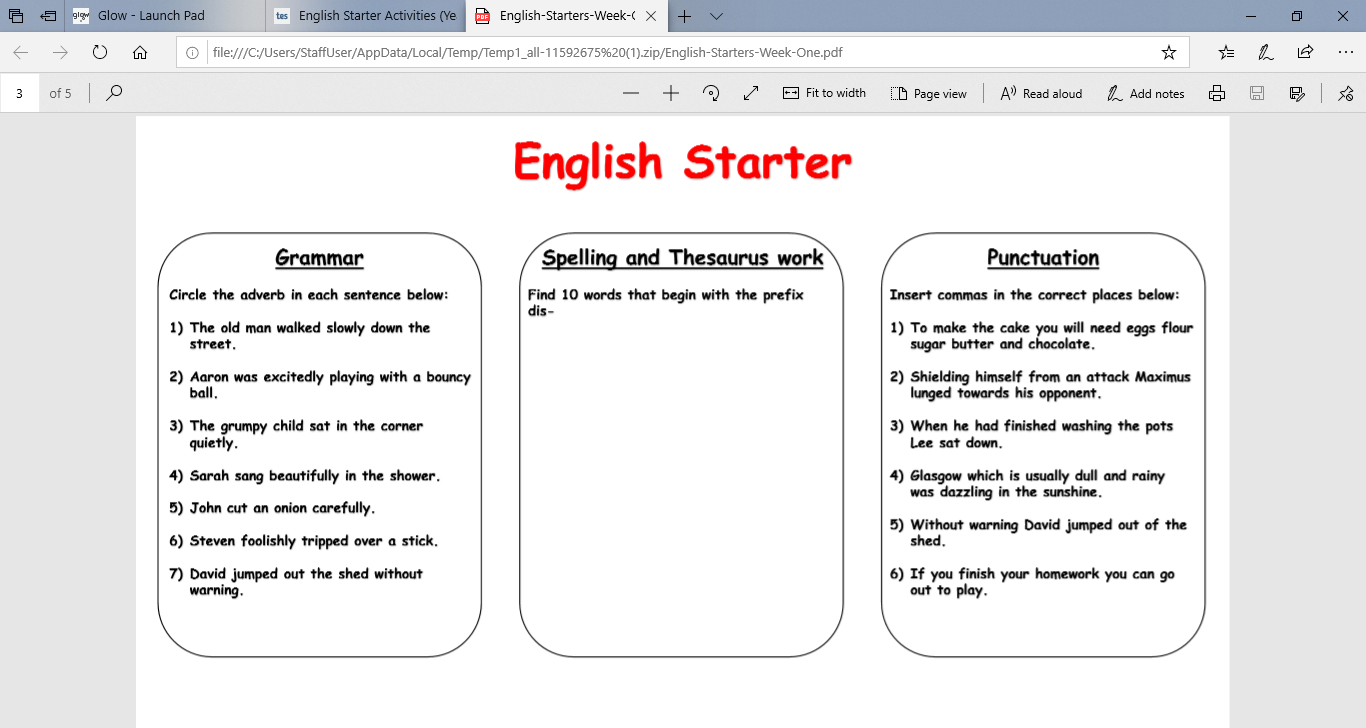 Curricular Areas Primary 7 Suggested Daily Learning ActivitiesFriday 29th May  Literacy To get our brains switched on this morning I would like you to complete the literacy starter tasks that I have attached below. These starter activities explore different areas of grammar and punctuation. You should rewrite the sentences and do the activities in your jotter. For reading today explore the First News article, COVID- K9. When you have finished reading the article, use the metalinguistic strategy to match the words to the correct definition. Remember to use a range of strategies to help support you when exploring the meaning of these words. When you have finished the first activity I would like you to rewrite the article inputting the missing words. Treat this activity, not only as a reading comprehension task, but also a handwriting lesson. Take care with your presentation and remember to follow the rules when using your joins. I look forward to seeing some of your beautiful work.Numeracy Remember to complete day 3 of your standing long jump challenge. When you have done your jumps for today and recorded them in your table collate the information you have gathered over the last few days and find the range of the jumps that you have recorded this week and the mean (average) distance that you have jumped this week.As we are approaching the end of the month I would like you to complete the last few activities on your 2nd level maths calendar. These last few questions explore decimals, number sequencing and probability. I will post the answers to May’s calendar on Monday’s blog and I will also post June’s monthly maths calendar.We now feel more confident finding the mean and the range of a set of data. Can you explain to someone in your household how to do this? Today we are going to explore how to calculate the median and the mode of a set of data. I have attached a PowerPoint to the Primary 7 GLOW homepage that clearly explains how to do this. Carefully go through the PowerPoint and complete the little activity to check your understanding. BBC Bitesize have some great video clips and interactive activities for this area. Click on the link below to access these.https://www.bbc.co.uk/bitesize/topics/zm49q6f/articles/z99jpbkHealth and Wellbeing See today’s Primary 7 GLOW homepage for your Health and Wellbeing activities.TIOFSee today’s Primary 7 GLOW homepage for your This Is Our Faith activities.Additional TasksIf you wish to complete more tasks please select one or two tasks from your Second level grid for May.